РОССИЙСКАЯ ФЕДЕРАЦИЯАДМИНИСТРАЦИЯ ГОРОДСКОГО ОКРУГА "ГОРОД КАЛИНИНГРАД" КОМИТЕТ ПО ОБРАЗОВАНИЮ       МУНИЦИПАЛЬНОЕ АВТОНОМНОЕ ДОШКОЛЬНОЕ ОБРАЗОВАТЕЛЬНОЕ УЧРЕЖДЕНИЕ ГОРОДА КАЛИНИНГРАДА ДЕТСКИЙ САД № 119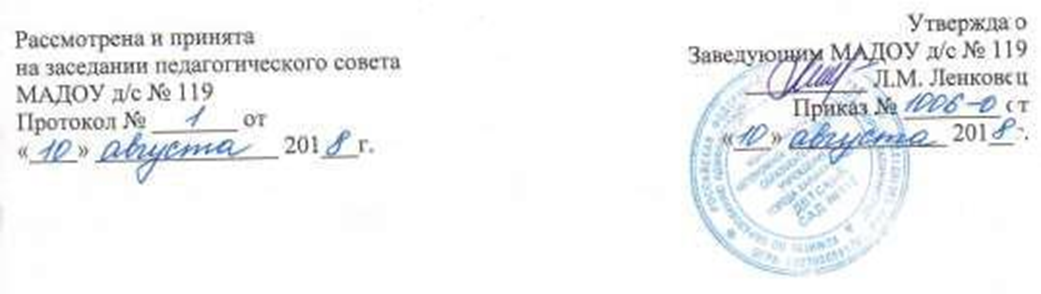 Дополнительная общеобразовательная общеразвивающая программахудожественной направленности «Веселый хоровод»для детей 5-6  летсрок реализации –   77 часовРазработчик  программы:Димова Н.И.,педагог дополнительного образованияг. Калининград, 2018 гСодержание2.Пояснительная запискаДополнительная  общеобразовательная общеразвивающая программа художественной  направленности «Веселый хоровод»  (далее - Программа) разработана в соответствии с Федеральным законом от 29.12.2012 г. № 273-ФЗ «Об образовании в Российской Федерации», приказом Министерства образования и науки РФ ОТ 29.08.2013 Г. № 1008 «Об утверждении порядка организации и осуществления образовательной деятельности по дополнительным общеобразовательным программам», постановлением Главного государственного санитарного врача Российской Федерации от 15 мая 2013 г. № 26 г .Москва от «Об утверждении СанПин 2.4.1.3049-13 «Санитарно-эпидемиологические требования к устройству, содержанию и организации режима работы дошкольных образовательных организаций», положением о дополнительной общеобразовательной общеразвивающей программе МАДОУ д/с № 119.        Направленность дополнительной общеобразовательной общеразвивающей программы: художественная        Цель и задачи дополнительной общеобразовательной  общеразвивающей программы.Целью программы  является духовное и физическое воспитание детей на основе овладения ими основами хореографического мастерства, раскрытия их индивидуальных возможностей и максимальной реализации творческих способностей.   Задачи программы:    Развивающие :развить творческие способности детей, фантазию, мышление, воображение, эстетический вкус. Содействовать физическому развитию ребѐнка, формировать осанку, правильное дыхание, эластичность мышц, подвижность.  Формировать эмоционально-эстетическое восприятие окружающего мира через музыку и движение. Развить у детей творческое начало, умение применять элементы танца в импровизации. Активизировать творческий процесс через постановочно-исполнительскую демонстрационную работу (концерты, конкурсы, фестивали).    Обучающие :Формировать  отношения к двигательно-активной деятельности, интереса и потребности в физическом совершенствовании ребенка; внедрять в практику занятий нетрадиционных методов и приемов, направленных на потребность движения и развития двигательных качеств.     Воспитательные :воспитывать чувство любви к Родине, труду, чувство ответственности, патриотизма, формировать нравственные качества.   Оздоровительные :укрепить здоровье при помощи искусства движений и средствами физической культуры, развить силу и выносливостьактивизировать наиболее важные физиологические системы организма – сердечно-сосудистую и дыхательную. АктуальностьДанная программа актуальна, т.к. она подходит для образования детей с различным уровнем подготовки на любой стадии обучения, рассчитана на любой социальный статус детей, имеющих различные интеллектуальные, художественные, творческие способности. А главное она направлена на формирование мотивационной сферы здоровьесберегающего воспитания детей в системе дополнительного образования.   Отличительные особенности программы       Главной отличительной особенностью данной программы является, развитие творческих способностей и укрепление здоровья детей через использование различных видов классической  и современной хореографии; элементов художественной гимнастики; акробатики.         Своеобразие и неповторимость каждого занятия, с одной стороны, не позволяют детям утомляться, а с другой – вызывают у них симпатию к педагогу и, как следствие, интерес к изучаемому предмету. Свобода, естественность, отсутствие всякого напряжения должны быть характерными при выполнении детьми музыкально-ритмических движений. Эта сложная задача может быть осуществлена при соблюдении следующих принципов: систематичность; постепенность; последовательность; повторность. Возраст детей, участвующих в реализации дополнительной общеобразовательной  общеразвивающей программы: 5-6 лет.Сроки реализации дополнительной общеобразовательной общеразвивающей программы: 1 годФормы подведения итогов реализации дополнительной общеобразовательной  общеразвивающей программы: концертные номера, которые поставлены на основе изученных схем и движений, с учѐтом возможностей воспитанников3. Планируемые результатыпостановка корпуса, ног, рук, головы на простейших упражнениях классического тренажа, развитие элементарных навыков координации движений.обучающиеся знакомы с  такими понятиями, как характер музыки, темп, ритм, музыкальный размер;          -динамические оттенки в музыке, характер исполнения;        -строение музыкальной речи, длительность звука, такт, фраза,                предложение; -эмоциональная выразительность. умеют  слушать музыку, воспринимать еѐ характер, отражать его в движениях и пластике, больше времени уделяется музыкально-танцевальным импровизациям.        4. Учебный план5.Календарный учебный график6.Тематическое планирование7.Материально-техническое обеспечениеОсновное оборудованиеСпециализированные учебные помещения: музыкальный залОсновное учебное оборудование:Детские столы;Детские стульчики;мультимедийная система ;цифровое пианино;аудиосистема;Ноутбук.8. Список используемой литературы «Танцы для детей младшего дошкольного возраста»  Н.В. Зарецкая. М.:Айрис-Пресс,2007 «Танцы для детей среднего дошкольного возраста»  Н.В. Зарецкая. М.:Айрис-Пресс,2008 «Танцы в детском саду»  Н. Зарецкая и З.Роот .М.:Айрис-Пресс,2008 «Хореография для самых маленьких»  Л. Н. Барабаш. СПб: Белый ветер,2002 «Ритмическая мозаика»  А. Буренина СПб:ЛОИРО,2000 «Танцевальный калейдоскоп» для детей 5-7 лет  З. Я. Роот. М:Аркти,2004 «От жеста к танцу. Словарь пантомимических и танцевальных движений для детей 5-7 лет»  Е. В. Горшкова .М: Гном и Д,2004«Пляски и хороводы для малышей до 3-х лет»  Камертон.М:Линка-пресс,2008 «Ладушки. Левой-правой. Марши в детском саду»  И. Каплунова, И. Новоскольцева. СПб: Невская нота,2010 «Потанцуй со мной дружок» из серии «Ладушки»  И. Каплунова, И. Новоскольцева. СПб: Невская нота,20101Титульный лист12Пояснительная записка33Планируемые результаты64Учебный план75Календарный учебный график86Тематическое планирование97Материально-техническое обеспечение128Список используемой литературы                                                                    13№ разделаНаименование разделаКоличество часов Раздел 1Отражение 3Раздел 2Шаг за шагом 2Раздел 3Пружинка 2Раздел 4Элементы 	спортивно-гимнастического стиля 4Раздел 5Акробатическая подготовка 4Раздел 6Номер «Поросята» 7Раздел 7Партерный экзерсис 6Раздел 8Элементы  современного танца 6Раздел 9Номер «Куклы - неваляшки» 10Раздел 10Номер «Полька» 10Раздел 11Творческий отчѐт3РазделМузыкальный досуг4РазделФестиваль искусств4РазделПраздник отцов4РазделТанцевальный марафон4РазделПраздник «До свидания, лето!»   Итого 774НаименованиеПериодНачало учебного периода03 сентября 2018Окончание учебного периода 30 июня 2019Каникулярное время01 июль-31 августа 2019Дни занятий        понедельник , среда(ул. Войнич)Время проведения занятий Ул. РепинаУл. Войничпонедельник 15.05-15.30среда 16.20-16.45Недельная  образовательная нагрузка2 занятияДлительность условного учебного часаНе более 25 минут (третий  год обучения)№темыНаименование темыКол-во часовТема: 1Вводное занятие 1Тема: 2Повтор положения корпуса, рук, ног 1Тема: 3Повтор позиции рук 1Тема: 4Повтор позиции ног 1Тема: 5Жесты и мимика 1Тема: 6Специальные шаги 1Тема: 7Танцевальные шаги 1Тема: 8Полуприседание, приседание 1Тема: 9Релеве, пружинящий шаг 1Тема: 10Разновидности шагов и бега 1Тема: 11Разновидности волн и взмахов 1Тема: 12Разновидности поворотов 1Тема: 13Разновидности равновесий 1Тема: 14Упражнения, 	повышающие гибкость суставов 1Тема: 15Корзинка, 	мост, 	лодочка, шпагаты 1Тема: 16Кувырок: назад, боковой 1Тема: 17Элементарные перекидки 1Тема: 18Разучивание элементов танца 1Тема: 19Соединение элементов танца в общий номер1Тема: 20Отработка 	танцевального номера под музыку 1Тема: 21Закрепление 	пройденного материала 2Тема: 22Совершенствование 	техники всего номера1Тема: 23Упражнения, 	улучшающие эластичность мышц и связок 1Тема: 24Упражнения, 	развивающие выворотность ног 1Тема: 25Упражнения, 	повышающие гибкость суставов1Тема: 26Упражнения, 	позволяющие нарастить силу мышц 1Тема: 27Упражнения, 	улучшающие эластичность стоп1Тема: 28Разновидности танцевального шага 1Тема: 29Разновидности бега, шассе 1Тема: 30Мимика, жесты 1Тема:31Различные схемы и связки1Тема:32Разучивание элементов танца1Тема:33Соединение элементов танца в общий номер2Тема:34Отработка 	танцевального номера под музыку 2Тема:35Закрепление 	пройденного материала 3Тема:36Совершенствование 	техники всего номера 2Тема:37Разучивание элементов танца2Тема:38Соединение элементов танца в общий номер 2Тема:39Отработка 	танцевального номера под музыку 2Тема:40Закрепление 	пройденного материала 3Тема:41Совершенствование 	техники всего номера 2Тема:42Разучивание элементов танца 2Тема:43Соединение элементов танца в общий номер2Тема:44Отработка 	танцевального номера под музыку 2Тема:45Закрепление 	пройденного материала 3Тема:46Совершенствование 	техники всего номера 3Тема:47Творческий отчѐт 2Тема:48Музыкальный досуг2Тема:49Фестиваль искусств2Тема:50Праздник отцов  2Тема:51Танцевальный марафон2Тема:52Праздник «До свидания, лето!» Итого277 часов